Информация  о приеме и переводе детей в  муниципальное бюджетное дошкольное образовательное учреждение  «Детский сад комбинированного вида № 17»Алексеевского городского округав период с 01.01.2021 г. по 10.01. 2021г.В период с 01 января  2021 года по 10 января 2021 года прием и перевод воспитанников в Детский сад № 17 не осуществлялся.Заведующий Детским садом № 17                              Белых И.А.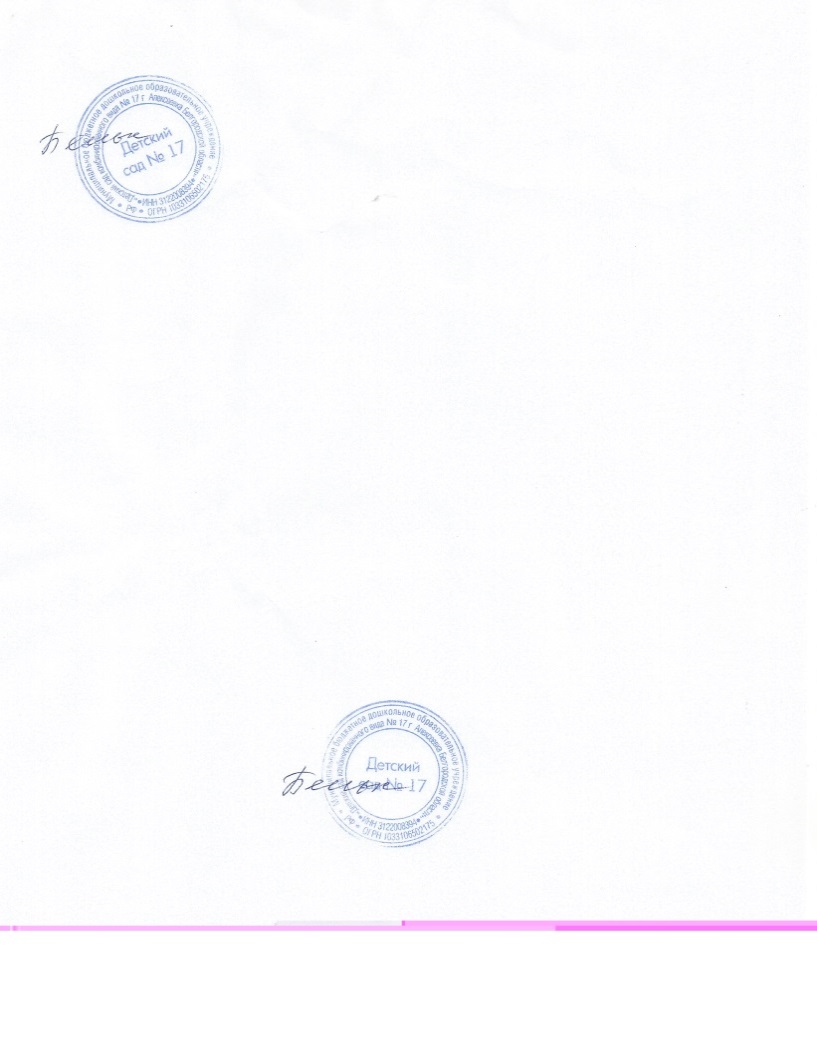 